مذكرة إخبـاريةللمندوبية السامية للتخطيطحول الأرقام الاستدلالية للتجارة الخارجيةللفصل الاول 2023ارتفاع الأرقام الاستدلالية للقيم المتوسطة للواردات ب 1,2% وللصادرات ب .4,1% سجل الرقم الاستدلالي للقيم المتوسطة للواردات ارتفاعا ب 1,2% خلال الفصل الاول من سنة2023   مقارنة مع نفس الفصل لسنة .2022 ويعود هذا التطور أساسا إلى ارتفاع القيم المتوسطة في مجموعات الاستعمال ل "مواد الاستهلاك" ب  7,4% وفي "المواد الغذائية والمشروبات والتبغ" ب 4,8% وفي "الطاقة وزيوت التشحيم"ب 2,1% وفي "أنصاف المنتجات" ب % 1,6وفي  "مواد التجهيز الصناعية" ب0,6%  وفي "مواد التجهيز الفلاحية" ب .2,9% وعلى العكس من ذلك، سجل هذا الرقم الاستدلالي  انخفاضا في  "المواد الخام من أصل معدني" ب 39,0% وفي "المواد الخام من أصل حيواني ونباتي"  ب 0,7% . فيما يخص الرقم الاستدلالي للقيم المتوسطة للصادرات، فقد سجل من جهته ارتفاعا ب 4,1% خلال الفصل الاول من سنة 2023 مقارنة مع نفس الفصل للسنة السابقة. وقد نتج هذا الارتفاع بالخصوص عن ارتفاع القيم المتوسطة في "مواد التجهيز الصناعية" ب 17,3% وفي "مواد الاستهلاك" ب 9,6% وفي "المواد الغذائية والمشروبات والتبغ" ب 9,1% وفي "المواد الخام من أصل معدني" ب .4,6% أما الأرقام الاستدلالية للقيم المتوسطة ل "أنصاف المنتجات" و"المواد الخام من أصل حيواني ونباتي" و"الطاقة وزيوت التشحيم" فقد سجلت انخفاضا على التوالي ب 15,6%، 0,8% و 1,7% مساهمة بذلك في التخفيف من حدة ارتفاع الرقم الاستدلالي للصادرات.الأرقام الاستدلالية للتجارة الخارجية(أساس2019:100)الأرقام الاستدلالية للقيم المتوسطة حسب مجموعات الاستعمالالمصدر: قسم الأرقام الاستدلالية الإحصائيةالأرقام الاستدلالية للتجارة الخارجية(أساس2019:100)الأرقام الاستدلالية الشهرية للقيم المتوسطة حسب مجموعات الاستعمال الخاصةبالفصل الأول من سنة 2023المصدر: قسم الأرقام الاستدلالية الإحصائيةالأرقام الاستدلالية للتجارة الخارجية(أساس2019:100)الأرقام الاستدلالية الفصلية للقيم المتوسطة          المصدر: قسم الأرقام الاستدلالية الإحصائية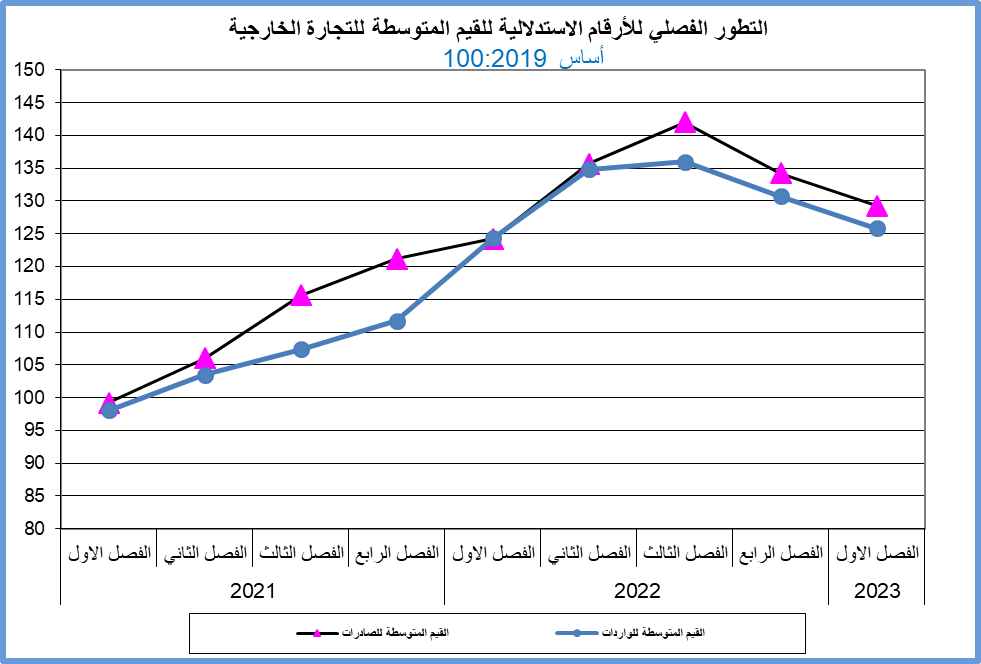    المصدر: قسم الأرقام الاستدلالية الإحصائية%التغيرالفصل الاول    2023الفصل الاول 2022مجموعات الاستعمال1,2125,8124,3 الواردات4,8146,0139,31 -المواد الغذائية والمشروبات والتبغ2,1133,6130,82-الطاقة وزيوت التشحيم-0,7134,5135,43 -المواد الخام من أصل حيواني ونباتي-39,086,7142,24 -المواد الخام من أصل معدني1,6138,0135,85 -انصاف المنتجات2,9107,9104,96 -مواد التجهيز الفلاحية0,6109,5108,87 -مواد التجهيز الصناعية7,4121,2112,98 -مواد الاستهلاك4,1129,3124,2الصادرات9,1106,497,51 -المواد الغذائية والمشروبات والتبغ-1,7120,9123,02-الطاقة وزيوت التشحيم-0,8165,2166,53 -المواد الخام من أصل حيواني ونباتي4,6158,0151,14 -المواد الخام من أصل معدني-15,6164,1194,45 -انصاف المنتجات-5,298,9104,36 -مواد التجهيز الفلاحية17,3122,6104,57 -مواد التجهيز الصناعية9,6111,8102,08 -مواد الاستهلاكمارس2023فبراير2023يناير2023مجموعات الاستعمال124,7126,4126,5 الواردات144,8146,9146,51 -المواد الغذائية والمشروبات والتبغ128,1136,0137,12-الطاقة وزيوت التشحيم135,1133,9135,13 -المواد الخام من أصل حيواني ونباتي89,492,678,04 -المواد الخام من أصل معدني137,9137,1138,85 -انصاف المنتجات111,1105,3107,36 -مواد التجهيز الفلاحية108,5110,0110,17 -مواد التجهيز الصناعية122,2120,6120,78 -مواد الاستهلاك132,6127,7127,3الصادرات116,7102,799,71 -المواد الغذائية والمشروبات والتبغ118,9120,7123,92-الطاقة وزيوت التشحيم163,2168,6164,03 -المواد الخام من أصل حيواني ونباتي160,9160,8152,54 -المواد الخام من أصل معدني166,7159,9166,45 -انصاف المنتجات98,7100,498,16 -مواد التجهيز الفلاحية123,9122,2121,47 -مواد التجهيز الصناعية113,5110,9110,78 -مواد الاستهلاكالوارداتالصادرات98,199,2الفصل الأول 2021103,5106,0الفصل الثاني 2021107,4115,6الفصل الثالث 2021111,7121,2الفصل الرابع 2021124,3124,2الفصل الأول 2022134,8135,7الفصل الثاني 2022136,0142,0الفصل الثالث 2022130,7134,2الفصل الرابع 2022125,8129,3الفصل الأول2023